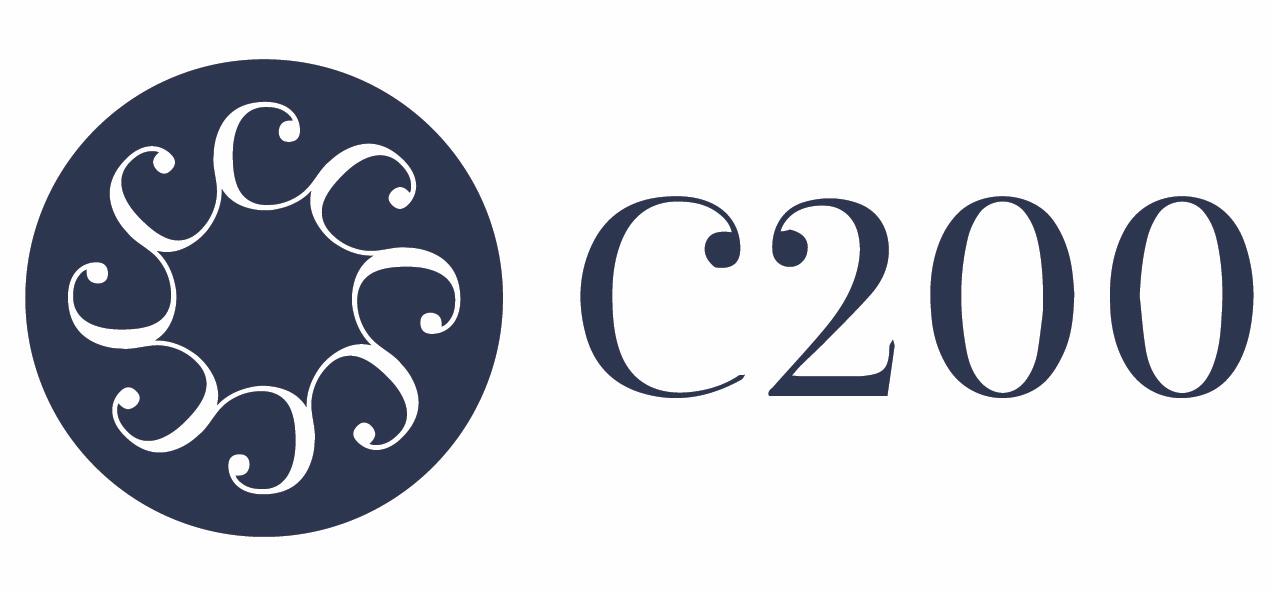 Sponsor Interest FormName of Company:Company Contact:Name:Title:Phone:Email:Program You Are Interested in Sponsoring:Annual ConferenceLuminary AwardsProtégé ProgramScholar AwardsOther Program:Potential Sponsorship Amount:Questions for C200:For more information, contact Meghan McRae at mmcrae@c200.org. 